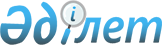 Об утверждении лимитов и квот вылова рыбы и добычи морского зверя (тюленя) в рыбохозяйственных водоемах на 2003 годПостановление Правительства Республики Казахстан от 19 февраля 2003 года N 172

      В соответствии с 
 Законом 
 Республики Казахстан от 21 октября 1993 года "Об охране, воспроизводстве и использовании животного мира" Правительство Республики Казахстан постановляет:




      1. Утвердить лимиты и квоты вылова рыбы и добычи морского зверя (тюленя) в рыбохозяйственных водоемах на 2003 год согласно приложению.




      2. Министерству сельского хозяйства Республики Казахстан обеспечить в установленном законодательством порядке распределение утвержденных лимитов и квот вылова рыбы и добычи морского зверя (тюленя) между хозяйствующими субъектами.




      3. Настоящее постановление вступает в силу со дня подписания.


      

Премьер-Министр




      Республики Казахстан





Утверждены          



постановлением Правительства 



Республики Казахстан     



от 19 февраля 2003 года N 172



Лимиты и квоты вылова рыбы и добычи морского зверя






(тюленя) в рыбохозяйственных водоемах на 2003 год




                                                  (в тоннах)



-------------------------------------------------------------------



Виды рыб и морского !Лимиты и квоты допустимого вылова рыбы и



зверя (тюлень)      !добычи морского зверя (тюленя) в водоемах



-------------------------------------------------------------------



           1        !                      2



-------------------------------------------------------------------


                   Урало-Каспийский бассейн



                       Река    Прибреж-    Река    Прибреж- Каспий-



                       Урал    ный мор-    Кигач   ный мор- ское



                               ской лов            ской лов море



                               с пред-             с пред-  (НИР)



                               устьевым            устьевым



                               прост-              прост-



                               ранством            ранством


1. Осетровый научно-   219        10                          15



промысловый лов,



(всего) в том числе:



        белуга        49,0                                    4,0



        севрюга      133,5                                    6,5



        осетр         34,5                                    3,5



        шип            2,0                                    1,0



из них:



квота Туркменистана  27,41



в том числе:



        белуга         1,0



        севрюга      24,91



        осетр          1,5



(при условии заклю-



чения международного



соглашения)



2. Вобла               900       680        600       200



3. Крупный частик     6500      4300       4550      2000



в том числе:



        судак         1500      1300        300       150



        сазан          300       400        300       400



        лещ           4200      2000       3000       800



        жерех          300       300         50        50



        сом            200       300        900       600



Всего крупного



частика и воблы       7400      4980       5150      2200



4. Сельдь                                                     300



5. Кефаль                                                     400



6. Килька                                                    6200



7. Мелкочастиковые     800                 1000      1800



Всего рыб:

           8419      4980       6160      4000    6915



8. Каспийский тюлень



(голов)                                                      5400



в том числе -



        - взрослый                                            600



        - белек                                              4800


                Озеро Балхаш и дельта реки Или



                               Озеро Балхаш      Дельта реки Или



1. Лещ                             6000                 50



2. Судак                            500                 50



3. Сазан                            230                 60



4. Жерех                            250                 35



5. Вобла                            250                 22



6. Сом                              400                180



7. Берш                             100                 17



Итого                              7730                414


                   Алакольская система озер



                      Озеро             Озеро            Озеро



                     Алаколь          Кошкарколь       Сасыкколь



1. Лещ                 290               313              984



2. Судак                98                14              194



3. Сазан                65                 -               -



4. Окунь               296                 -               -



5. Карась              283               108              178



Итого                 1032               435             1356


                  Капшагайское водохранилище



1. Лещ                            1659



2. Судак                            99



3. Сазан                            59



4. Жерех                             9



5. Сом                              64



6. Толстолобик                      67



7. Белый амур                       16



8. Плотва                            3



9. Карась                            2



Итого                             1978


                        Аральское море



1. Камбала-глосса                 1350


                  Шардаринское водохранилище



1. Карась                           43



2. Лещ                              18



3. Судак                            20



4. Плотва                         17,4



5. Жерех                           7,1



6. Чехонь                            2



7. Сазан                         203,5



8. Сом                               4



Итого                              315


                 Бухтарминское водохранилище



1. Лещ                            6682



2. Судак                          1138



3. Плотва                          450



4. Окунь                           431



5. Щука                            158



6. Язь                              32



7. Рипус                           150



8. Сазан                            10



9. Линь                              6



10. Налим                            8



Итого                             9065


                  Шульбинское водохранилище



1. Плотва                          111



2. Окунь                           126



3. Лещ                             145



4. Судак                            99



5. Карась                            7



6. Прочие                            3



Итого                              491


      в том числе: для научно-исследовательских целей, контрольных ловов и рыбоводных работ - всего до 2% от лимита каждого водоема.


-------------------------------------------------------------------



   Водоемы     !                   Виды рыб



               !---------------------------------------------------



               !Всего! Лещ !Судак!Сазан (карп)!Жерех!Сиговые!Прочие



-------------------------------------------------------------------



       1       !  2  !  3  !  4  !     5      !  6  !   7   !  8



-------------------------------------------------------------------


                       

Акмолинская область



Вячеславское     43     25    7         -        -      -      11



водохранилище



оз. Шалкар       21      4    -         -        -      -      17



оз. Итемген       8      -    -         -        -      -       8



Большое Чебачье  22     11    -         -        -      3       8



Малое Чебачье    21      6    5         -        -      1       9



Балыкты          16      -    -         -        -      2      14



Селетинское      39     25    5         1        -      -       8



водохранилище



оз. Шошкалы       8      -    -         -        -      -       8



Донской          10      -    -         6        -      1       3



Джукей            7      -    -         5        -      -       2



Майбалык         18      -    -         -        -      -      18



Каскаколь         7      -    -         -        -      -       7



Балыктыколь      12      -    -         5        -      -       7



Уялы-Шалкар      21      -    4         1        -      1      15



Фроловский        8      -    -         -        -      -       8



Другие водоемы  387     34   18        30        -     14     291



Итого           648    105   39        48        -     22     434


                     Актюбинская область



Иргиз-



Тургайская      150      -    -         -        -      -     150



система озер



Каргалинское     40                                            40



водохранилище



Актюбинское      25      -    -         -        -      -      25



водохранилище



Другие водоемы   35      -    -         -        -      -      35



Итого           250      -    -         -        -      -     250


                     Жамбылская область



оз. Биликоль     80      5    3        12        -      -      60



Тасоткольское    30     13    7         4        -      -       6



водохранилище



оз. Большие



Камкалы          10      3    -         2      0,5      -     4,5



оз. Акколь       40      7    8         9        -      -      16



оз. Каменное      5    0,5  1,5         1        -      -       2



оз. Малые



Камкалы           5      1    -         1        -      -       3



Терс-



Ащибулакское     10      1    3         2        -      -       4



водохранилище



Другие водоемы   20      3    3         4        -      -      10



Итого           200   33,5  25,5       35      0,5      -   105,5


               Западно-Казахстанская область



оз Жалтырколь    20      9    1         2        -      -       8



оз. Жанаталап    10      4    -         1        -      -       5



оз. Сарышаганак  10      4    1         1        -      -       4



оз. Сокрыл       20      9    1         2        -      -       8



Другие водоемы  370    164   16        32       10      -     148



Итого           430    190   19        38       10      -     173


                    Карагандинская область



Водохранилище    83     39   15       4,5        -      -    24,5



канала Иртыш-



Караганда



Водохранилища и



малые плотины   138     41    4     20,45        -      -   72,55



Другие водоемы   79      -    -      14,5        -      -    64,5



Итого           300     80   19     39,45        -      -  161,55


                    Кызылординская область



р. Сырдарья и



другие водоемы  600      -    -        -         -      -     600


                     Костанайская область



Верхне-



Тобольское



водохранилище    66   26,4    -      6,6         -    6,6    26,4



Каратомарское



водохранилище    72   43,2    -        1         -      1    26,8



Другие водоемы  147      1    -        1         -      1     144



Итого           285   70,6    -      8,6         -    8,6   197,2


                     Павлодарская область



Водохранилища



канала Иртыш-    60      -    -        -         -      -      60



Караганда



Другие водоемы  130     35    8        4         -      -      83



Итого           190     35    8        4         -      -     143


                Северо-Казахстанская область



Сергеевское     100     40    -        2         -      -      58



водохранилище



оз. Б. Тарангул  85     30    -       15         -      5      35



оз. Алва         16      -    -        -         -      -      16



оз. Кендыкты     13      -    -        3         -      2       8



оз. Улыколь      85      -    -       30         -      -      55



оз. Питное       22      -    -        -         -      2      20



оз. Половинное   17      -    -        -         -      2      15



оз. Лебеденок    10      -    -        -         -      -      10



оз. Б. Долгое    10      -    -        -         -      -      10



оз. Плоское      12      -    -        -         -      -      12



оз. Б. Екатери-



новское          17      -    -        -         -      -      17



Другие водоемы  513     10    -       70         -     54     379



Итого           900     80    -      120         -     65     635


                 Южно-Казахстанская область



Бугуньское      70,7     5  22,6    21,1       2,5      -    19,5



водохранилище



р. Сырдарья с   110,5  6,3   1,7    10,6      24,5      -    67,4



пойменными



озерами



Бадамское         8    0,5   2,3       -       0,4      -     4,8



водохранилище



Шошкакольская   21,3     3    -        6         -      -    12,3



система озер



оз. Акжайкын      8      1    -      2,4       0,5      -     4,1



Итого          218,5  15,8  26,6    40,1      27,9      -   108,1


      Другие водоемы - рыбохозяйственные водоемы (озера, старицы, пруды и другие) площадью oт 15 до 100 га, максимальной глубиной до 2 метров.

					© 2012. РГП на ПХВ «Институт законодательства и правовой информации Республики Казахстан» Министерства юстиции Республики Казахстан
				